BIRLA INSTITUTE OF TECHNOLOGYMESRA, RANCHI-835215, JHARKHANDJOINING REPORT FOR FELOWSTo,                                                                                                                                                           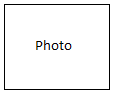 The Registrar                                                                                                                                                   Birla Institute of Technology                                                                                                                           Mesra, Ranchi-835215                                                                                                                                      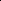 Through Dean RIERespected sir,	With reference to the offer of selection, vide memo no. ________________________________ Dated: __________ . I am reporting myself for duty as ____________ in the Department of ___________________ today the _________________ in forenoon / Afternoon at _______ A.M./P.M. under the supervision of _____________________.	I have accepted the assistantship of Rs.               (Rupees ___________________) with H.R.A. ________ % which is not negotiable.	I agree and accept to be and remain bound by the term and condition of the above selection order of the Birla Institute of Technology, Mesra relating to my service as amended from time to time.Place:										SignatureDate:									_________________________									     (Full name in block letter)My Permanent Home ParticularsVill./Town	:					                         Post Office :			Police Station:				District:			State            :Mobile No:					 Local Address	                       ____________________________________________           ____________________________________________			____________________________________________Forwarded							Forwarded			Signature							Signature			Principal Investigator						HOD															Date: UNDERTAKING FOR PROJECT STAFFWith reference to memo no _______________________________ dated ____/_____/_____         for the post of ____________________________ on contract basis under the temporary research project entitled ________________________________________________________ ___________________________________________________ sponsored by ___________________ undertaken in the Dept. of __________________________________of this Institute. I agreed the joining on the specific terms and condition stated below.The assignment is purely temporary for a period of __________________ from the date of ____________________ joining or the termination of the project, whichever is earlier.The assignment carries a consolidated compensation of Rs. ________ plus ____ HRA (Rupees ____________________________________ only) per month. No of other allowance shall be admissible if such allowance is not mentioned in the offer letter/sanction letter.Institute shall have no liability for regularization of such contract assignment since funding is done by sponsoring agency. During the tenure of such contract assignment, he/she has every liberty to apply for any Institute/outside appointment, subjects to eligibility and such application may be forwarded directly by PI concerned, if required.He/ She will only be eligible for leave as per Institute/ funding agency whichever is applicable. Before going on leave, the leave should be approved.He/ She must perform the duties assigned to him/her by PI or by the Registrar under the instruction of from institute authorities.He/ she will be working for the project in the Department, or any other place assigned.He/ She will be provided with accommodation in hostel on payment basis subjected to the availability.The assignment shall be terminated on the completion of the project as mentioned in clause  The contract assignment may also be terminated without assigning any cause be serving one month’s notice on either side unless otherwise agreed by the appointing authority and the project staff. The contract may also be terminated without assigning any cause on payment of one month’s consolidated compensation in lieu of notice.He/ She will be allowed to join only if he/she furnishes all of following documents to the office of the Dean (RIE).Two copies of recent passport size photosAcceptance / Joining formRelease order from present employer.Photocopies of self-attested certificate concerning qualification and experience.Signature with date:Name                     :                      Encl.: As per the point 9.